униципальная нформационнаяазетаТрегубово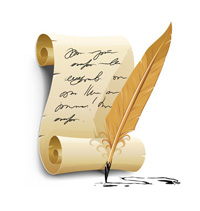 Российская  ФедерацияСовет депутатов Трегубовского сельского поселенияЧудовского района Новгородской областиРЕШЕНИЕот  27.05.2016     № 51д.Трегубово О внесении изменений в решение Совета депутатов Трегубовского сельского поселенияот 28.01.2016 № 26            Совет депутатов Трегубовского  сельского поселенияРЕШИЛ:          1.Внести изменения в решение Совета депутатов Трегубовского сельского поселения от 28.01.2016 № 26 «Об установлении размера единовременной выплаты на лечение (оздоровление) на 2016 год» следующие изменения:      1.1. в наименовании решения слова «единовременной выплаты на лечение (оздоровление)» заменить словами  «единовременной компенсационной выплаты на лечение (оздоровление)»,       1.2. в пункте 1 решения слова «единовременной выплаты на лечение (оздоровление)» заменить словами  «единовременной компенсационной выплаты на лечение (оздоровление)».           2.Опубликовать решение в официальном бюллетене Трегубовского сельского поселения «МИГ Трегубово» и разместить на официальном сайте Администрации Трегубовского  сельского поселения.Глава поселения                                  С.Б.Алексеев                 ____________________________Российская  ФедерацияСовет депутатов Трегубовского сельского поселенияЧудовского района Новгородской областиРЕШЕНИЕот       27.05.2016        № 52 д.ТрегубовоО внесении изменений в коэффициенты арендной платы за земельные участки    В соответствии с Федеральным законом от 23.06.2014 №171-ФЗ «О внесении изменений в Земельный кодекс Российской Федерации и отдельные законодательные акты Российской Федерации», с Положением о Порядке определения размера арендной платы, порядке, условиях и сроках внесения арендной платы за использование земельных участков, находящихся в собственности области или государственная собственность на которые не разграничена, утвержденным постановлением Администрации Новгородской области от 20 декабря 2007 №301, в целях приведения нормативных правовых актов органов местного самоуправления в соответствие с Земельным кодексом Российской ФедерацииСовет депутатов Трегубовского сельского поселенияРЕШИЛ:        1. Внести в коэффициенты расчета арендной платы в процентах от кадастровой стоимости земельных участков для различных видов функционального использования земельных участков, находящихся в собственности Трегубовского сельского поселения, утвержденные решением Совета Депутатов Трегубовского сельского поселения Чудовского  района от 27.11.2015 №16 «Об установлении коэффициентов расчета арендной платы за земельные участки» (далее – решение), следующие изменения:2. Настоящее решение распространяется на правоотношения,  возникшие  с 01 марта 2015 года.                                                                                                                                                                                                                                                                                                                                                                                                                                                                                                                                                                                                                                                                                                                                                                                                                                                                                                                                                                                                                                                                                                                                                                                                                                                                              3. Опубликовать решение в официальной бюллетене Трегубовского сельского поселения «МИГ Трегубово» и разместить на официальном сайте Администрации Трегубовского сельского поселения. Глава поселения                                         СБ.Алексеев______________________________________________________________________________________Главный редактор: Алексеев Сергей Борисович                                      Бюллетень выходит по пятницамУчредитель: Совет депутатов Трегубовского  сельского поселения                Подписан в печать:           27.05.2016г.    в      14.00Издатель: Администрация Трегубовского  сельского поселения                      Тираж: 8 экземпляровАдрес учредителя (издателя): Новгородская область, Чудовский                      Телефон: (881665) 43-292район, д. Трегубово, ул. Школьная, д.1, помещение 3212345627Коммунальное обслуживаниеРазмещение объектов капитального строительства в целях обеспечения населения и организаций коммунальными услугами, в частности: поставка воды, тепла, электричества, газа, предоставление услуг связи, отвод канализационных стоков, очистка и уборка объектов недвижимости (котельные, водозаборы, очистные сооружения, насосные станции, водопроводы, трансформаторные подстанции, телефонные станции, канализация, стоянки, гаражи и мастерские для обслуживания уборочной и аварийной техники, а также здания или помещения, предназначенные для приема населения и организаций в связи с предоставлением им коммунальных услуг)3.13,63,627Коммунальное обслуживаниеЛинии электропередач2,95 руб/кв.м1,527Коммунальное обслуживаниеГазопроводы0,21 руб/кв.м1,527Коммунальное обслуживаниеЛинии связи0,20 руб/кв.м1,527Коммунальное обслуживаниеОбъекты, непосредственно используемые для захоронения твердых бытовых отходов, в том числе полигоны, размещение указанных объектов3,5-27Коммунальное обслуживаниеОбъекты, утилизирующие твердые бытовые отходы методом сжигания, размещение указанных объектов2,0-27Коммунальное обслуживаниеОбъекты, утилизирующие твердые бытовые отходы методом их сортировки и переработки, размещение указанных объектов0,3-